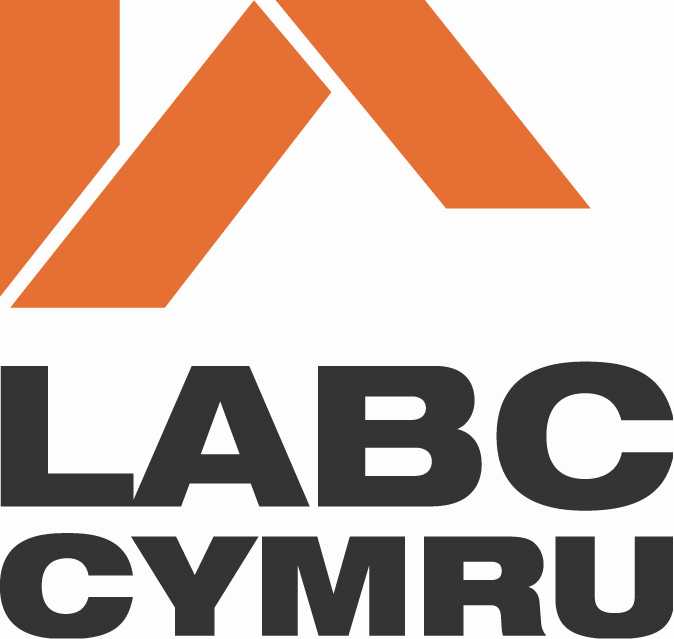 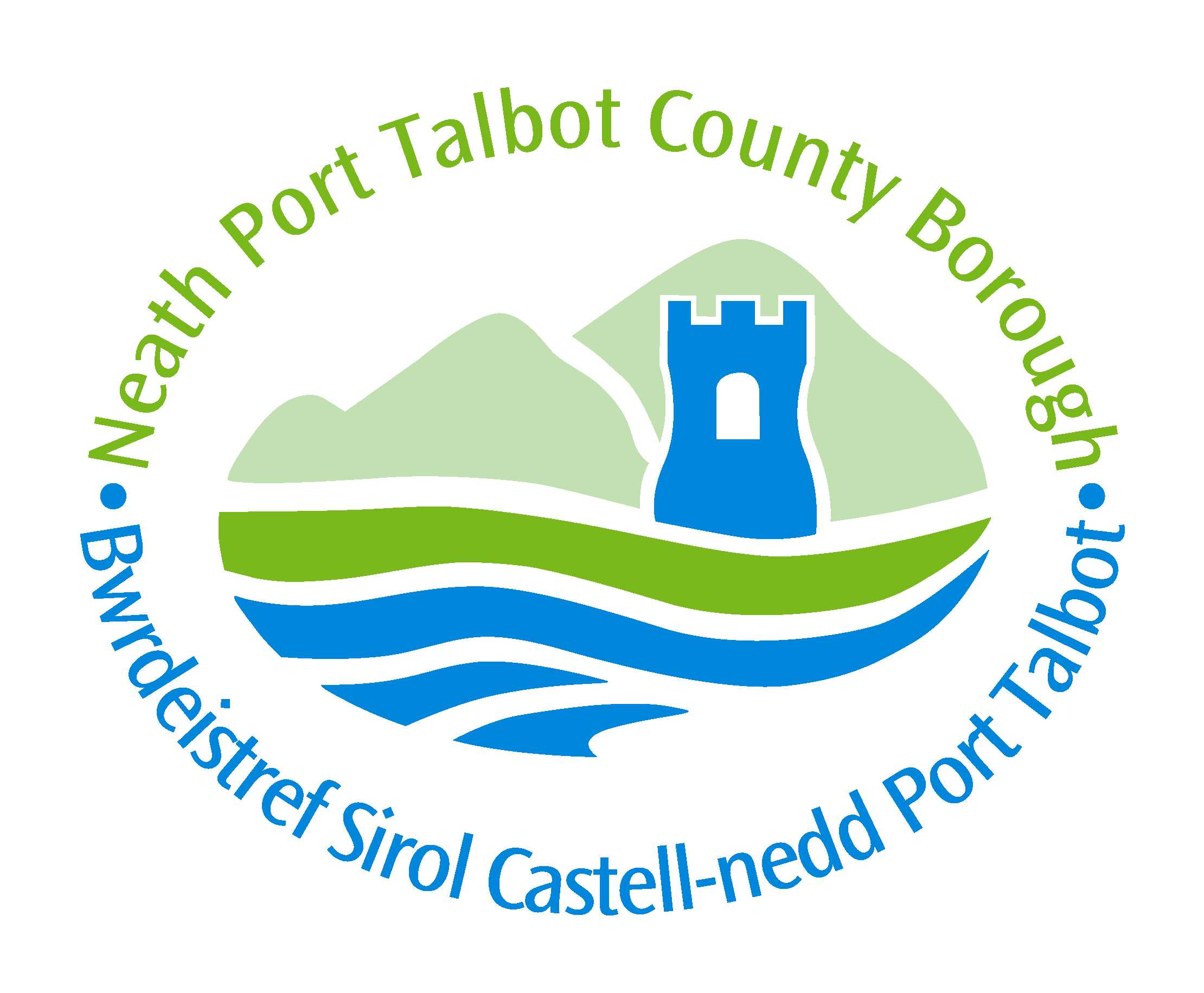 DEMOLITION NOTICEThis notice is to be completed by the person who intends to carry out demolition works.1:	Owner’s DetailsName: NPTCBCAddress: The Quays, Brunel Way, Briton Ferry, NeathPostcode: SA11 2GG Tel: 01639 686463 email: h.hasan@npt.gov.uk2:	Demolition Contractor’s DetailsName: Ian Davies Plant Ltd c/o Hasan Hasan NPTAddress: The Quays, Brunel Way, Briton Ferry, NeathPostcode: SA11 2GG Tel: 01639 686463 email: h.hasan@npt.gov.uk3:	Location of Building to Which Notice Relates(Please include an OS map showing position of Building 1:1250)Address: Godre’rgraig Primary School, Graig Road, Godre’rgraigPostcode: SA9 2NY4:	Description of Building to be DemolishedPrimary School Buildings, primarily masonry construction.5:	Proposed datesCommencement:	April 1st			Completion: May 31stN.B.  This notice should be deposited six weeks prior to commencement.6:	StatementThis notice is given in relation to the demolition of the building described and in accordance with Section 80 of The Building Act 1984.Name: Hasan Hasan Signed:     Date: 1st March 2024